План - конспект открытого занятия педагога дополнительного образования Поломошновой Виктории Дмитриевны, педагог дополнительного образованияобъединения «Гармония» МБОУ СОШ № 25Тема: Панно «Розы».Цель: Формирование у детей чувства композиционного равновесия.Задачи:  - знакомство с понятием панно; - ориентировка в подборе объема деталей, в расположении деталей относительно друг к другу; - отработка навыков нарезания, скручивания деталей для композиции.Оборудование: шаблоны, ножницы, клей «Момент», пинцет, свечка, спички, кожа, рамка для панно.I этап. Организационный момент. Здравствуйте.Когда в раннем детстве у ребенкаСтремление к прекрасному растет,А мы как взрослые наставникиВсегда вас двигаем вперед.Вокруг нас много интересногоПрекрасного и непонятного подчас,Что душу нашу облагораживает И вдохновляет нас подчас.II этап. Наблюдение за окружающим миром.В окно давайте все посмотрим,Что видим там? (ответы детей)Весна уж у воротА лужи все в сплошных узорахВ кристаллах льдинок и снежков.Природы красота открытаДля нас в снежинках и цветахВ луны свеченье, в ветках дереваА иногда в простых мечтах.А можем мы, используя природу-Щедрейшие ее дары,Создать попробуем картину,Включая кожу и цветы.Цветы красивые, живые,Которым радуется глаз,А те, которые  рукамиМы с вами создадим сейчасВсе приукрасим завитками, Листочками и лепестками,Потом все вместе совместимПанно-картину создадим.III этап. Беседа. Прочитать в словаре определение слова панно. Что такое панно? (показать пример: отличие от живописи, статуэтки). Где можно применить панно?Предложить детям разделиться на группы и  изготовить панно.А чтобы панно получилось красивым, вам нужно приложить все ваше умение и творчество.IV этап. Практическая часть. Возьмем все в руки мы шаблонИ создадим листка бутонСекрет тут надо некий знать,Чтоб экономию создатьНапрасно чтоб сырье не портить,Вам истину одну запомнить стоит,Ты лучше семь раз отмеряй,Один раз ровно отрезай.(Дети по шаблону нарезают лепестки для розы, а так же листья и завитушки самостоятельно).Теперь опаснейший сеанс,Работаем с огнем сейчас,Необходимо помнить всемЧтоб лишних избежать проблемКак руки нам свои сберечьОт ран и травм предостеречь?(над огнем обжигаем детали, при этом пользуемся пинцетом, в конце работы потушить свечу).Создали массу лепестков Для необычнейших цветковТеперь нам с вами предстоитПридать им всем достойный вид.(Склеиваем лепестки розы, при этом берем небольшое количество клея).И так, работу продолжаем,Панно-картину составляем,Теперь цветочки и листки прикрепим,Тем самым будущей картинеМы эскиз наметим.(дети самостоятельно составляют эскиз, и приклеивают к основанию рамки).V этап. Итог занятия. Мы все приклеили И разместили по местам.Добавив завитков и тут и там.Создавая панно, вы проявили свое творчество и фантазию. Каждый вложил частицу своей души.VI этап. Выставка работ.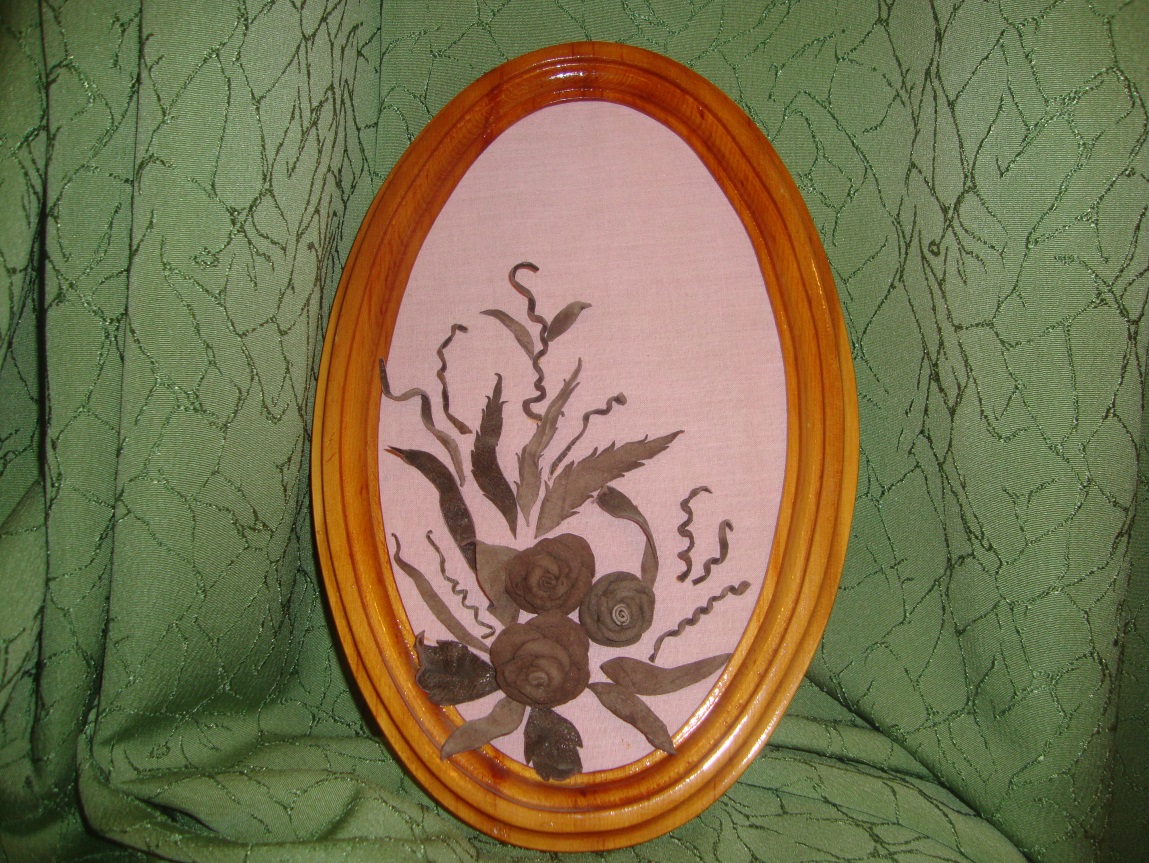 